MATH TERMS FLASHCARDS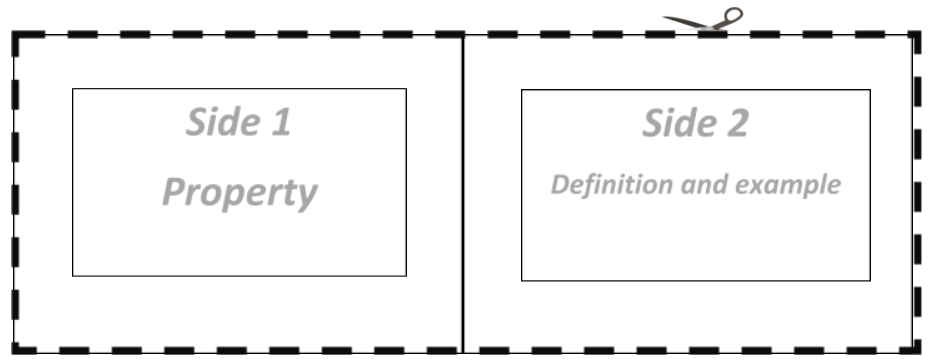 STEP 1: Print this document.
STEP 2: Cut the flashcards as shown below.
STEP 3: Fold the cards in the middle and paste the blank side of the cards together, so the Side 1 and 2 remain on the outside.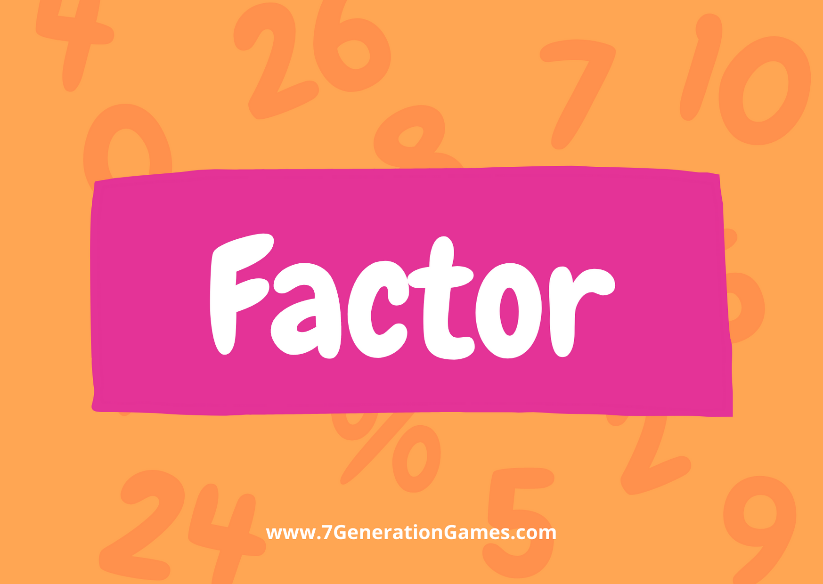 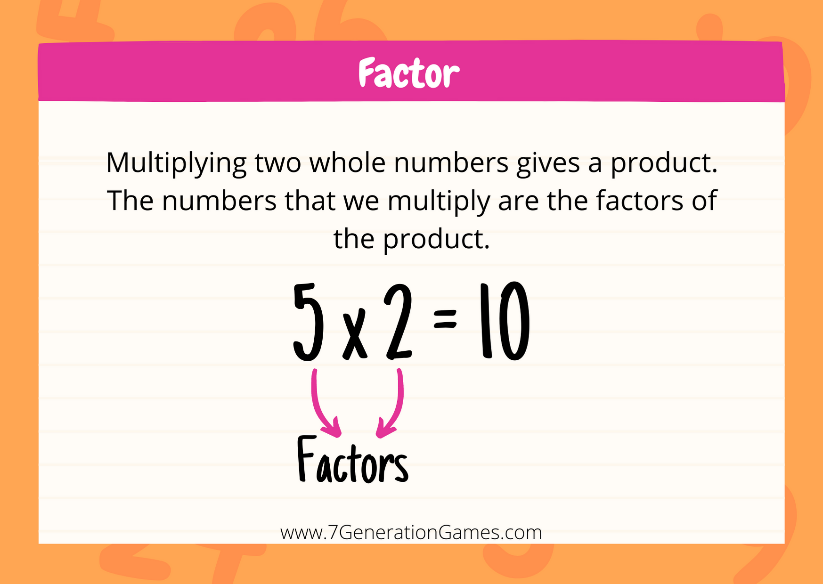 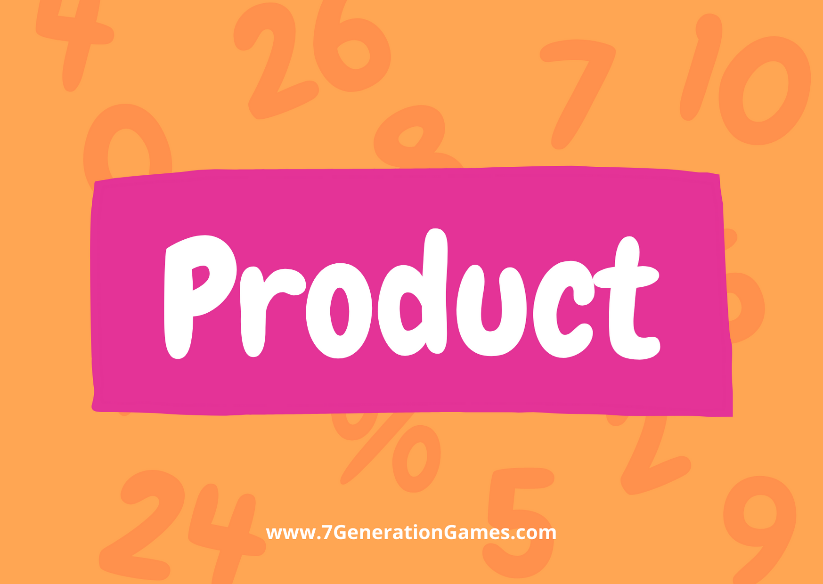 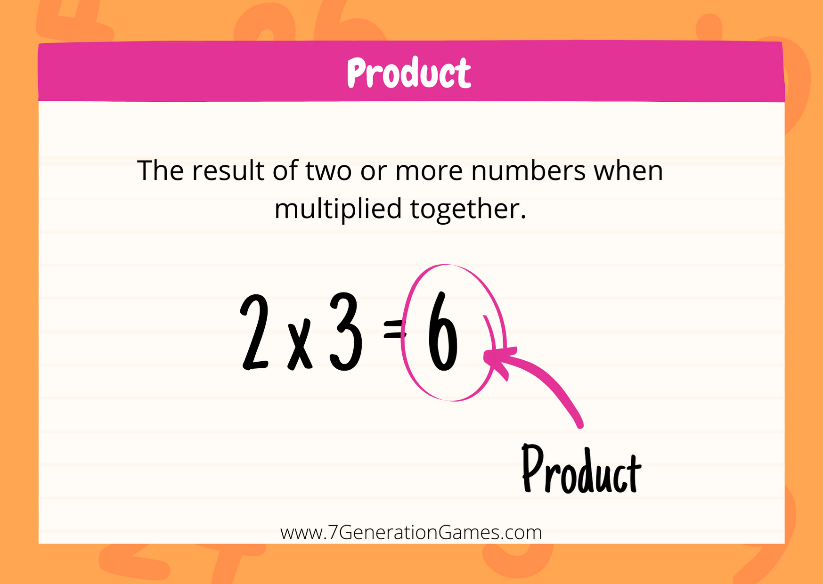 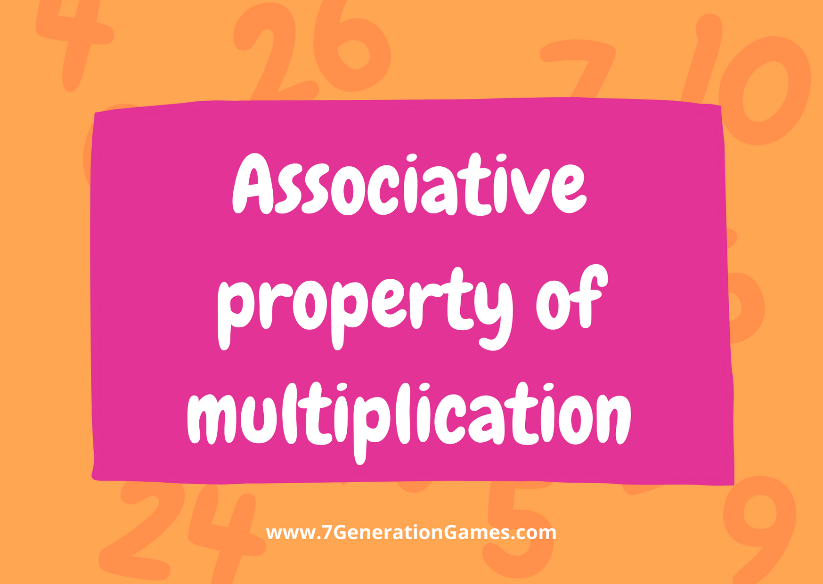 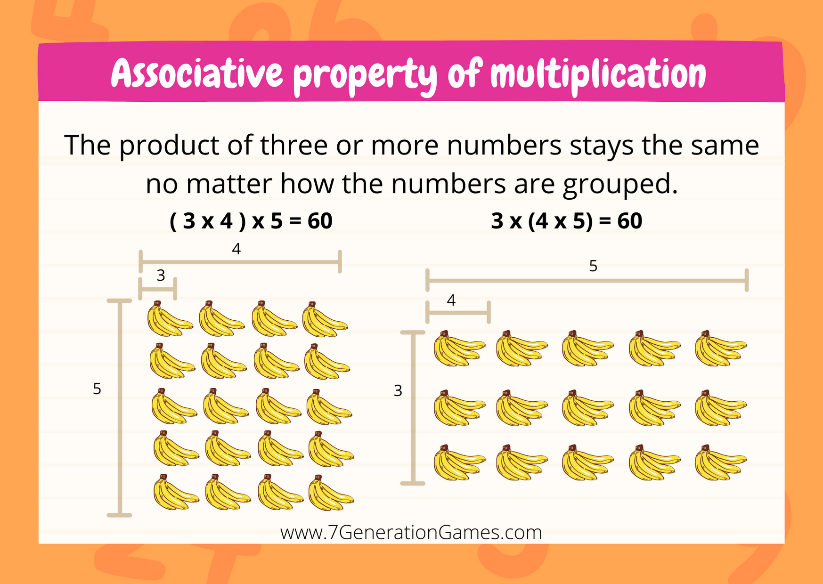 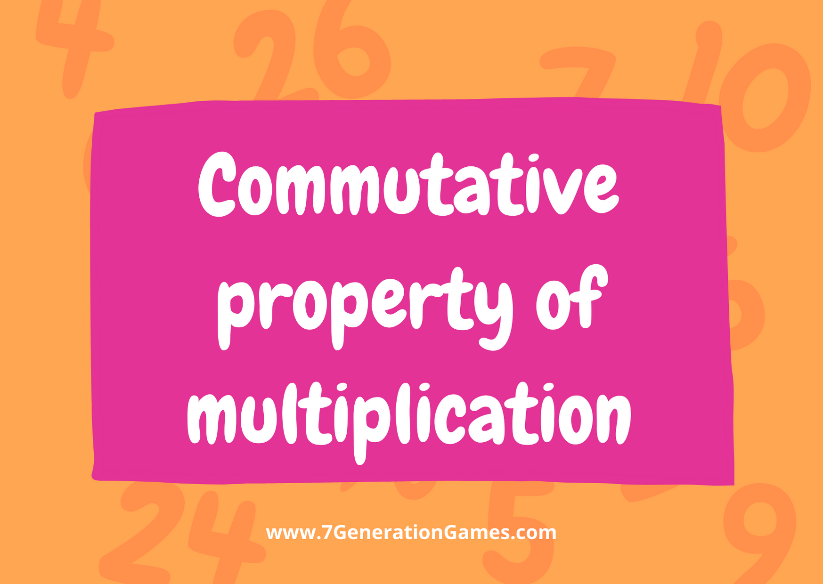 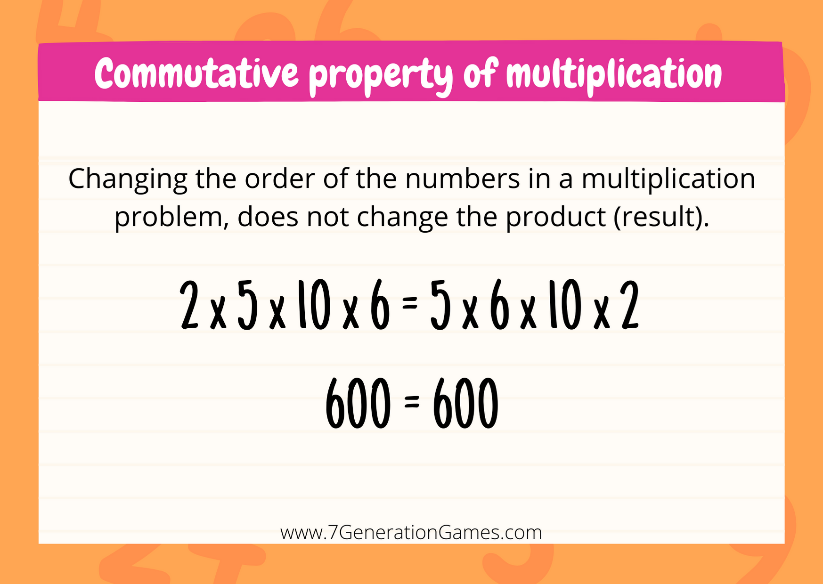 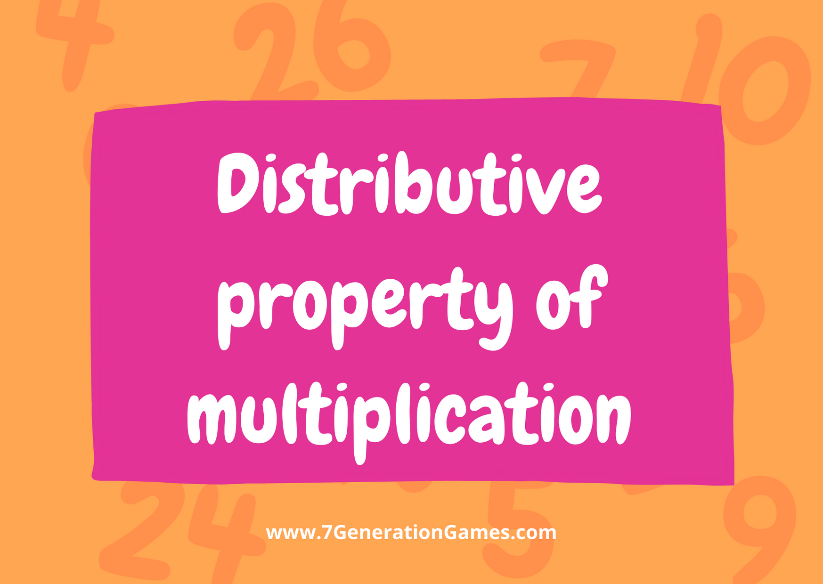 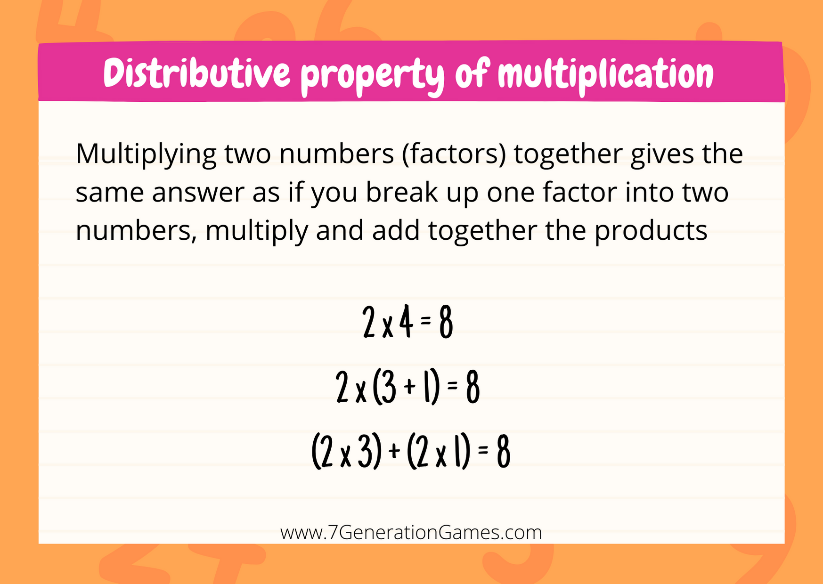 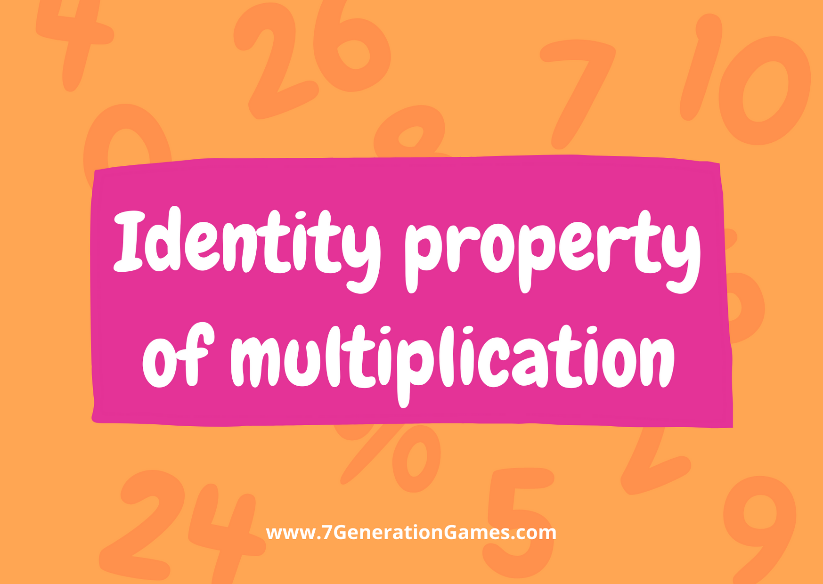 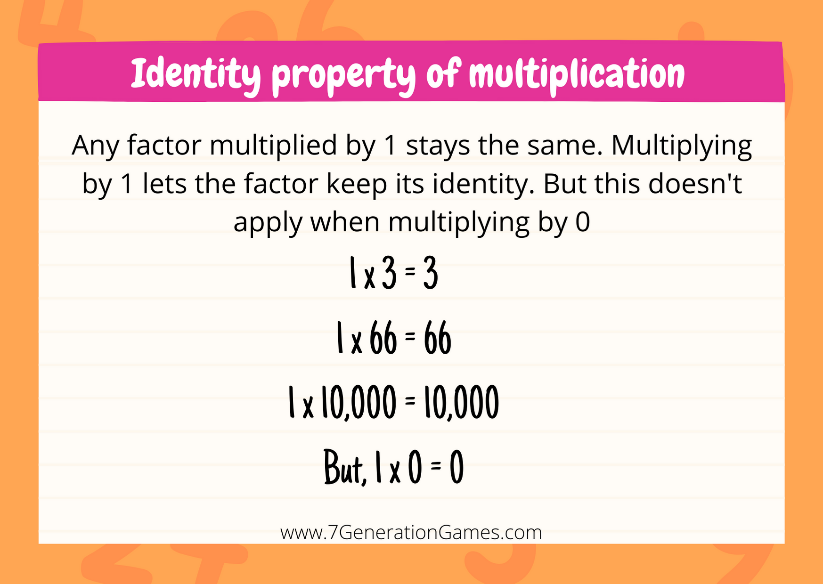 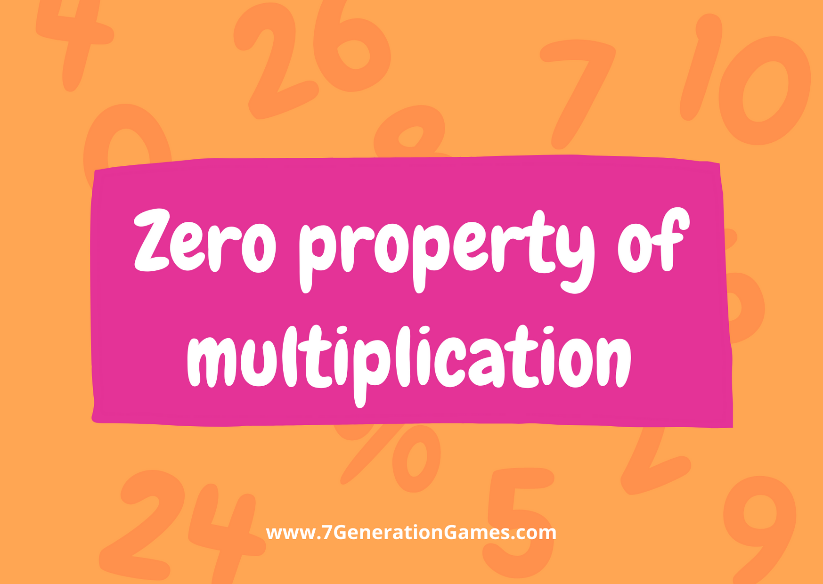 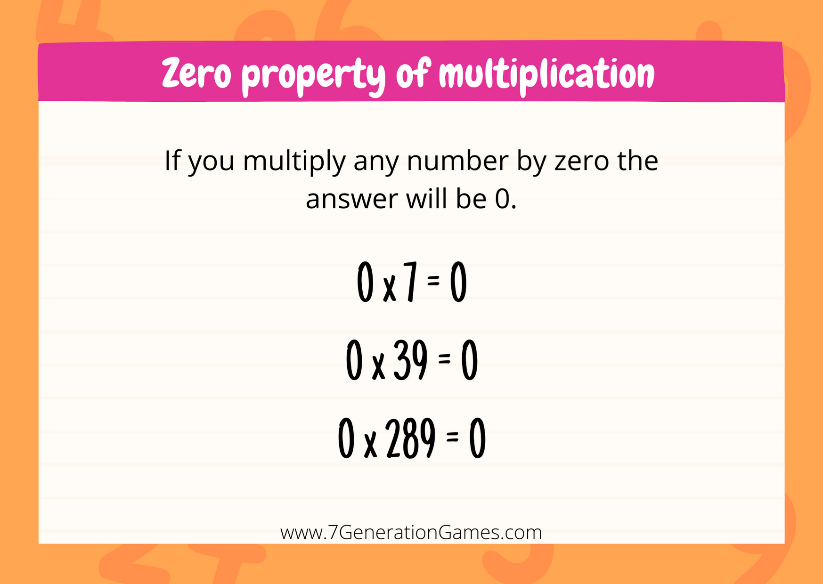 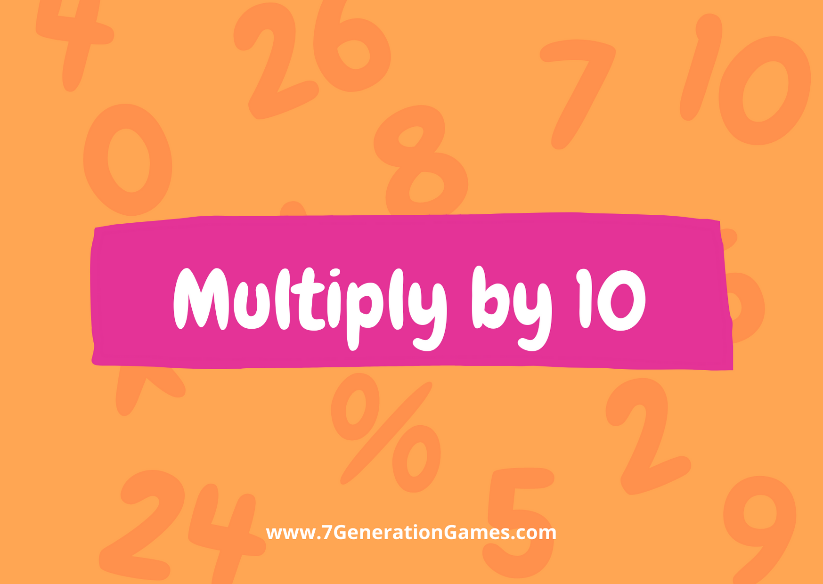 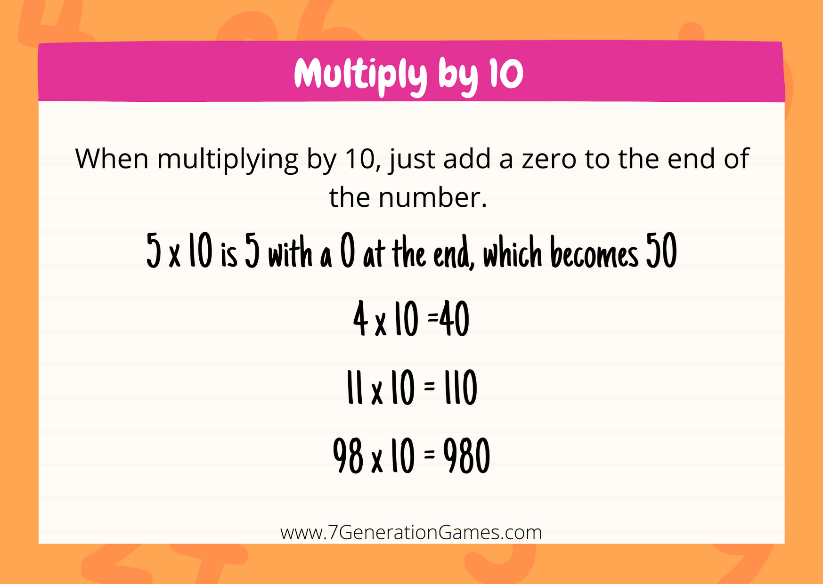 